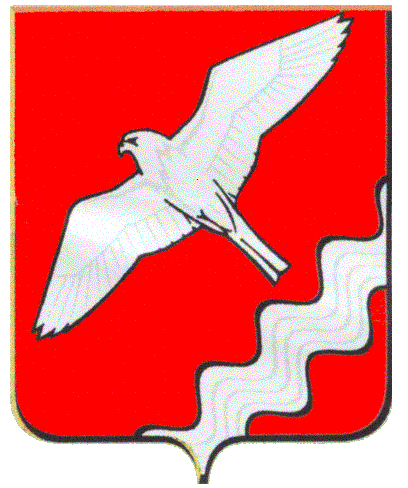 ГЛАВА МУНИЦИПАЛЬНОГО ОБРАЗОВАНИЯ КРАСНОУФИМСКИЙ ОКРУГПОСТАНОВЛЕНИЕот    25 декабря 2015 г.   № 128 г. КрасноуфимскВ соответствии с Приказом Министерства строительства и развития инфраструктуры Свердловской области от  27.11.2015 г. № 470-П «Об утверждении методических рекомендаций для органов местного самоуправления муниципальных образований, расположенных на территории Свердловской области, по определению средней рыночной стоимости одного квадратного метра общей площади жилых помещений для обеспечения жильем отдельных категорий граждан», руководствуясь ст. 26 Устава Муниципального образования Красноуфимский округП О С Т А Н О В Л Я Ю: Утвердить состав комиссии по определению средней рыночной стоимости одного квадратного метра жилого помещения, сложившейся в границах МО Красноуфимский округ (прилагается). Разместить данное постановление на официальном сайте Муниципального образования Красноуфимский округ. Контроль за исполнением настоящего постановления возложить на заместителя главы Администрации МО Красноуфимский округ по строительству и ЖКХ Петухова Д.А. ГлаваМуниципального образованияКрасноуфимский округ                                                                    О.В. РяписовПриложение  к постановлению главы Муниципального образования Красноуфимский округ от 25.12.2015 г.  №  128«Об утверждении состава комиссии по определению средней  рыночной стоимости одного квадратного метра жилого помещения, сложившейся в границах МО Красноуфимский округ»СОСТАВКомиссии по определению средней  рыночной стоимости одного квадратного метра жилого помещения,  сложившейся в границах МО Красноуфимский округОб утверждении состава комиссии по определению средней  рыночной стоимости одного квадратного метра жилого помещения, сложившейся в границах МО Красноуфимский округСогласовано:И.О.Ф.И.О.Ф.Глава Администрации МО Красноуфимский округВ.Е. КолосовЗам. главы по экономическим вопросамГ.А.ПастуховаЗам. главы по ЖКХД.А. ПетуховЗам. главы по соц. вопросамР.В. РодионовНачальник ОМОЛ.В. МатвееваНачальник юридического отдела Думы МО Красноуфимский округВ.В. ПолежаевИсполнительК.А. ПарадееваРассылка:Отдел ЖКХ – 1; комитет по делам молодежи – 1; КУИ – 1; комитет по экономике - 1Отдел ЖКХ – 1; комитет по делам молодежи – 1; КУИ – 1; комитет по экономике - 1Ф.И.О.ДолжностьПредседатель комиссииКолосов Виталий ЕвгеньевичГлава Администрации МО Красноуфимский округСекретарьПарадеева Ксения АлександровнаВедущий специалист комитета по экономикеЧлены комиссииПастухова Галина АнатольевнаЗаместитель главы Администрации МО Красноуфимский округ по экономическим вопросамПетухов Дмитрий АрсентьевичЗаместитель главы Администрации МО Красноуфимский округ по строительству и  ЖКХРодионов Роман ВикторовичЗаместитель главы Администрации МО Красноуфимский округ по социальным вопросамФедоткин Дмитрий АнатольевичНачальник отдела ЖКХШвалёв Виталий Иванович Председатель Комитета по управлению имуществом МО Красноуфимский округГаниева Рита ВикторовнаНачальник отдела архитектуры и градостроительства Администрации МО Красноуфимский округКузнецова Наталья Николаевна Председатель комитета по экономике Администрации МО Красноуфимский округМарюхина Светлана МихайловнаНачальник Финансового отдела Администрации МО Красноуфимский округ